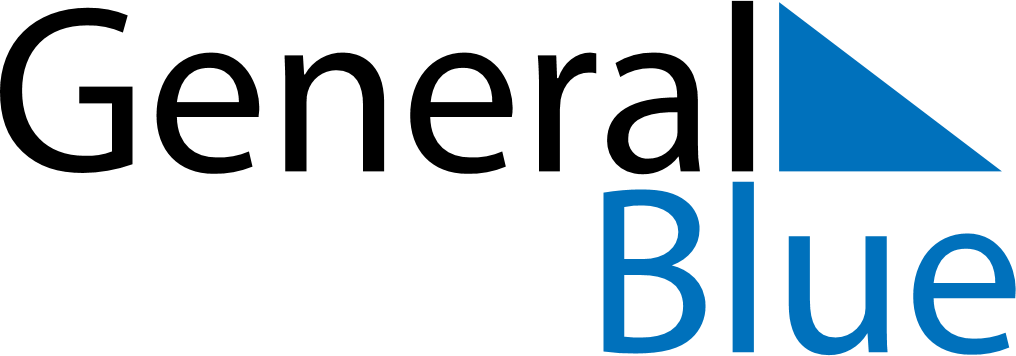 Weekly CalendarJune 14, 2027 - June 20, 2027Weekly CalendarJune 14, 2027 - June 20, 2027Weekly CalendarJune 14, 2027 - June 20, 2027Weekly CalendarJune 14, 2027 - June 20, 2027Weekly CalendarJune 14, 2027 - June 20, 2027Weekly CalendarJune 14, 2027 - June 20, 2027MondayJun 14TuesdayJun 15WednesdayJun 16ThursdayJun 17FridayJun 18SaturdayJun 19SundayJun 20